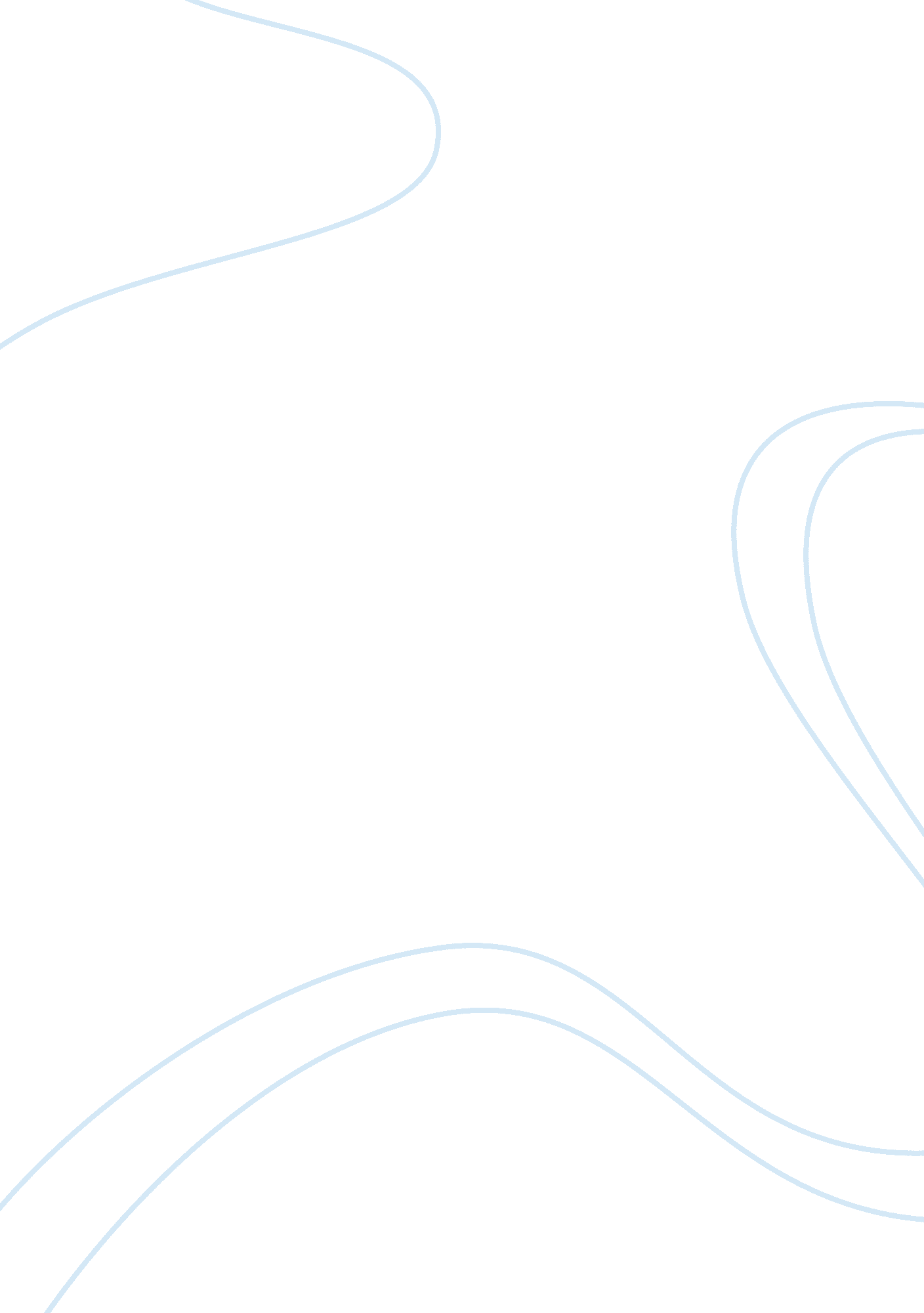 Examining consequences of the exxon valdez oil spill essayBusiness, Industries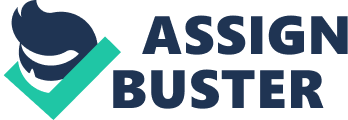 Four proceedingss pass 12 in the midnight on March 24, 1989, an oil oiler Exxon Valdez, transporting rough oil from Alaska to California, has ran aground on Bligh Reef in Prince William Sound, Alaska. The oiler was steering outside the normal transportation lane in an effort to avoid little icebergs. Within six hours of the foundation, the Exxon Valdez spilled about 11 million gallons of its 53 million gallons lading of rough oil. It is considered one of the most annihilating human-caused environmental catastrophes in United State and besides considered the figure one spill worldwide in term of harm to the environment. The rough oil, originally extracted at the Prudhoe Bay oil field, Alaska, the largest oil field in United State, finally covered 1300 stat mis of coastline, and 11000 square stat mis of ocean. The Tanker ‘ s company, Exxon Mobil Corporation, was widely criticized for its slow response in killing operation after the catastrophe. Cleanup operation took topographic point for few old ages after the catastrophe. The Exxon Valdez oil spill catastrophe had caused every bit many as half a million birds died, killed a 1000 of Marine mammals and devastation of one million millions of fish and herring eggs, and besides devastated the ecosystem in the oil ‘ s way. The wake brought much negative consequence to environments, worlds, local Marine life, every bit good as economic effects. The effects of the oil spill continued for many old ages afterwards as decrease in population for assorted ocean animate beings and fish. Introduction ExxonMobil Corporation was formed in twelvemonth 1999 after the amalgamation of two major oil companies, Exxon and Mobil. Both Exxon and Mobil were posterities of the John D. Rockefeller Corporation, Standard Oil which was established in 1870. Its central offices are located in Irving, Texas. ExxonMobil is one of the largest publically traded international oil and gas companies in the universe, they have been ranked either no. 1 or no. 2 for the past 5 old ages. However they are presently 4th in the superior harmonizing to Forbes Global 2000 [ 1 ] . Today, Exxon Mobil besides is the universe ‘ s largest refiner and seller of crude oil merchandises. They operate in most of the universe ‘ s states and good known by their familiar trade name names: Exxon, Esso and Mobil. This study will be covering the Exxon Mobil company background and survey about the oil refinery industrial procedures and operations in the company. Apart from that, research against the hazard and its effects of all the jeopardies of the oil spill catastrophe. In the other manus, to analyze the indispensable betterment alterations in the direction systems so that to forestall the catastrophe go oning once more.( 1 ) Aims and Aims of Exxon Mobil Corporation Exxon Mobil Corporation is committed to being the universe ‘ s premier crude oil and petrochemical company. They aims to continuously achieve superior fiscal and runing consequences while remain to the highest criterions of concern behavior [ 1 ] . Exxon Mobil Corporation is concentrating on its corporate administration, because they believe good administration is indispensable for making economic clime beneficial to big graduated table investings. There are 4 of import constituents in their corporate administration which is Management systems, Standards of Business Conduct, Control Systems and National Content Development. [ 2 ]Management Systems – A good direction systems would ease the operation and work expeditiously of one company. Exxon Mobil Corporation has complies with all applicable Torahs and ordinances, and maintain high criterions of the Torahs and ordinances which do non be. They are besides committed to high ethical criterions, legal conformity, and unity which is reflected in their planetary policies and patterns. With the bing direction systems, it is enable Exxon Mobil to follow the new ordinances expeditiously and supplying them with a competitory advantage. Standards of Business – No 1 at the company has the authorization to do exclusions releases with regard to conformity with the criterions. The Standard of Business consists of steering rules, 16 foundation policies, every bit good as open-door communicating processs. The Exxon Mobil are committed their stockholders to be rewarded with superior return. They are besides committed to supply high quality merchandises and services at competitory monetary values to client without altering client penchant. ExxonMobil will go on hire and retain the most qualified employee available and maximise their chances for success through preparation and development. In the other manus, ExxonMobil commit the communities that will keep high ethical criterions, obey all applicable Torahs, regulations, and ordinances, and esteem local and national civilizations. Other than that, ExxonMobil are dedicated to running safe and environmentally responsible operations. Control Systems – Operations unity Management Systems ( OIMS ) was introduced in 1992, it is specially designed to place jeopardies and manage hazards built-in to the operations and associated with the full-life rhythm of undertakings. With the OIMS, industry-leading lost-time incident rates have been significantly reduced. Hazards to the environment have been reduced, with a singular diminution in Marine spills and go oning decreases in emanation. The overall effectivity of OIMS is evaluated every five old ages for betterment intent. National Content Development – Oil and gas operation able to lend to the economic growing of a local country, part, or state. ExxonMobil ‘ s national content development scheme helps to heightening the economic and societal chances. The employment of subjects is a cardinal constituent of the ExxonMobil ‘ s national content scheme. ExxonMobil besides focuses on preparation and educating to the national employees, contractors, and providers. They are focus on reassigning accomplishments and cognition every bit good. Buying local goods and services will be another mark on their scheme. Exxon Mobil is still able to prolong its concern with the disciplined attack and long-standing committedness to its corporate during the planetary recession of 2009.( 2 ) Oil and Refinery Industrial Processes and Operations Crude oil is a mixture of many hydrocarbons compounds and comparatively little measures of other stuffs such as O, N, sulfur, salt and H2O. It has to be refined before it can be used for fuel [ 3 ] . An oil refinery or crude oil refinement procedures are those chemical technology processes mix with other crude oil refineries installations to transform rough oil into utile merchandises such as liquefied crude oil gas ( LPG ) , gasolene or gasoline, kerosine, jet fuel, Diesel oil and fuel oils. [ 4 ]All refineries perform three basic stairss:-Separation ( fractional distillment )-Conversion ( Cracking and rearranging the molecules )-PurificationDiagram 2. 0 Refining Process in Antwerp, Belgium Refinery [ 5 ]Below are one of the refinement procedures and operations from ExxonMobil Refinery works [ 6 ] : Measure 1: Separation – Every refinery begins with the separation of rough oil into different fractions by distillment. The refinery receives its natural stuff through the pipe line. The rough oil is transferred into atmospheric distillment tower where it is heated and so separated into its different fractions. The merchandises from the distillment tower scope from gases at the top to really heavy, syrupy liquids at the underside. The heaviest residue is redistilled in the vacuity distillment unit and processed to do bitumen, heavy fuels. Measure 2: Conversion – is a really of import procedures to change over low valued heavy oil into high valued gasoline. It is a procedure to alter the size and/or construction of hydrocarbon molecules. These different fractions from distillment are so desulfurized and stripped of assorted unwanted substances. Conversion processes include decomposition ( spliting ) by thermal and catalytic snap ; Unification ( uniting ) through alkylation and polymerisation ; and Alteration ( rearranging ) with isomerisation and catalytic reforming [ 7 ] . Measure 3: Purification – The different merchandises from transition procedure are brought up to the needed specification through a series of subsequent intervention processes. This procedure is done by Hydro handling. In Hydro treating, unfinished merchandises are contacted with H under heat and high force per unit area in the presence of a accelerator, bring forthing H sulfide and desulphurised merchandise [ 8 ] . In the Exxon Mobil ‘ s Rotterdam Refinery works, coking unit – flexicoker which was constructed in the mid 1880ss is utilizing for change overing the residuary oil from vacuity or atmospheric distillment unit into crude oil coke every bit good as naphtha and diesel oil. Flexicoking is a procedure to change over heavy oil fractions into lighter fractions. The flexicoker is fed with the heavy oil residues or fraction from the vacuity distillment. The heavy residues are so converted at really high temperatures in the flexicoker into 70 % light oil merchandises and cokes. ExxonMobil would utilize these cokes to heat the different production procedures. The staying of really little measure of coke is used in the cement industry. [ 6 ]( 3 ) Hazards in all countries that lead to the accident In twelvemonth 1989, March 24 midnight, a serious oil spill was occurred in Prince William Sound, Alaska. There are several hazards was found that lead the Exxon Valdez ‘ s oil spill event from go oning. Harmonizing to the accident probe reported by The National Transportation Safety Board, they are finalised and determined five possible causes of the foundation as below [ 9 ] : First, it was found that the 3rd mate failed to properly maneuver the vas, likely due to tire and inordinate work load. At the clip of the foundation, 3rd mate merely could hold had 5 or 6 hours sleep in the old 24 hours working. Regardless, he had had a physically demanding and nerve-racking twenty-four hours, and he was working beyond his normal ticker period. The 3rd mate ‘ s pilotage undertakings for get downing the bend involved voyaging the oiler in a high hazard state of affairs. Second, the maestro was perchance impaired with the intoxicant and he had failed to supply a proper pilotage ticker. A blood trial showed intoxicant in the maestro ‘ s blood several hours after the accident but he had denied that he was non impaired by intoxicant [ 10 ] . During 1985, the maestro was instructed underwent intervention because his occupation public presentation is unsatisfactory owing to the perceived usage of intoxicant. He was supposed attending intervention plan at the infirmary but this recommended outpatient intervention plan was non followed and monitored by direction. Third, Exxon Shipping Company failed to oversee and command the maestro. Besides that, ExxonMobil besides failed to supply a rested and sufficient crew for the Exxon Valdez. Exxon corporate direction demonstrated unequal cognition of and concern about the earnestness of holding an alcohol-impaired maestro. Exxon should hold removed the maestro from seagoing employment until there was cogent evidence that he had his intoxicant job under control. In the other manus, Exxon Valdez was operated with a decreased crew complement. The figure of unaccredited crewmembers in the deck section was non sufficient to supply uninterrupted ticker. Additionally, the U. S. Coast Guard had failed to supply an effectual vas traffic system. Vessel Traffic Center ( VTC ) watchstander could tracked the Exxon Valdez was further 7. 7 stat mis from the traffic lane if they set a lower scope graduated table on the maestro radio detection and ranging console. Used of the higher scope graduated table, VTC watchstander might non detect the smaller class and velocity alteration of vas. Therefore, truth of the radio detection and ranging trailing was reduced. Other than that, supervising of the VTC was adversely affected after the adult male power was reduced. Last, Effective pilot and bodyguard services were missing. The maestro merely received verbal information about ice study from the pilot, and he had no pick to go forth the port as jerk boards were aboard and the pilot was on board already. Based on the statement above, we can see that all the hazards is come from human-error or homo ‘ s attitude and these unfortunate event had caused the of all time largest human-caused catastrophe to the environment. 